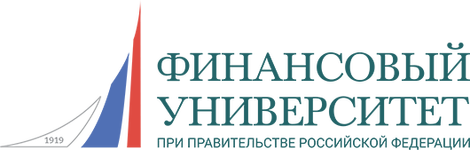 Кафедра «Анализ рисков и экономическая безопасность»9:00-10:00(холл 7 этажа)Регистрация участников конференцииРегистрация участников конференцииПриветствие организаторов конференцииПриветствие организаторов конференции10:00- 10:30​(ауд. 710)- Авдийский Владимир Иванович – профессор, д.ю.н., декан Факультета анализа рисков и экономической безопасности им. профессора В.К. Сенчагова- Сильвестров Сергей Николаевич – профессор, д.э.н., директор Института экономической политики и проблем экономической безопасности Финансового университета при Правительстве Российской Федерации- Авдийский Владимир Иванович – профессор, д.ю.н., декан Факультета анализа рисков и экономической безопасности им. профессора В.К. Сенчагова- Сильвестров Сергей Николаевич – профессор, д.э.н., директор Института экономической политики и проблем экономической безопасности Финансового университета при Правительстве Российской Федерации10:30-13:00(ауд. 710)Пленарное заседаниеМодераторы:-  Земсков Владимир Васильевич – д.э.н., заведующий кафедрой «Анализ рисков и экономическая безопасность»- Старовойтов Владимир Гаврилович – д.э.н., Директор центра проблем экономической безопасности и стратегического планирования Института экономической политики и проблем экономической безопасности Финансового университета при Правительстве Российской Федерации- Безденежных Вячеслав Михайлович – профессор, д.э.н., заместитель заведующего кафедрой «Анализ рисков и экономическая безопасность»Пленарное заседаниеМодераторы:-  Земсков Владимир Васильевич – д.э.н., заведующий кафедрой «Анализ рисков и экономическая безопасность»- Старовойтов Владимир Гаврилович – д.э.н., Директор центра проблем экономической безопасности и стратегического планирования Института экономической политики и проблем экономической безопасности Финансового университета при Правительстве Российской Федерации- Безденежных Вячеслав Михайлович – профессор, д.э.н., заместитель заведующего кафедрой «Анализ рисков и экономическая безопасность»14:00 –18:00(ауд. 306)Секция № 1. «Актуальные проблемы экономической безопасности»Модератор:-   Кабанова Наталья Алексеевна – к.э.н., доцент кафедры «Анализ рисков и экономическая безопасность»-   Боташева Людмила Хасановна – доцент, к.э.н. доцент кафедры «Анализ рисков и экономическая безопасность»-   Мясищева Елизавета Романовна -  студент Факультета анализа рисков и экономической безопасности им. профессора В.К. СенчаговаСекция № 1. «Актуальные проблемы экономической безопасности»Модератор:-   Кабанова Наталья Алексеевна – к.э.н., доцент кафедры «Анализ рисков и экономическая безопасность»-   Боташева Людмила Хасановна – доцент, к.э.н. доцент кафедры «Анализ рисков и экономическая безопасность»-   Мясищева Елизавета Романовна -  студент Факультета анализа рисков и экономической безопасности им. профессора В.К. Сенчагова15:30 – 18:00(ауд. 305)Секция № 2. «Влияние рисков реального сектора экономики на экономическую безопасность государства»Модератор:- Авдийский Владимир Иванович – профессор, д.ю.н., декан Факультета анализа рисков и экономической безопасности им. профессора В.К. Сенчагова- Дадалко Василий Александрович – профессор, д.э.н. профессор кафедры «Анализ рисков и экономическая безопасность»- Синявский Николай Григорьевич – д.э.н. профессор кафедры «Анализ рисков и экономическая безопасность»Секция № 2. «Влияние рисков реального сектора экономики на экономическую безопасность государства»Модератор:- Авдийский Владимир Иванович – профессор, д.ю.н., декан Факультета анализа рисков и экономической безопасности им. профессора В.К. Сенчагова- Дадалко Василий Александрович – профессор, д.э.н. профессор кафедры «Анализ рисков и экономическая безопасность»- Синявский Николай Григорьевич – д.э.н. профессор кафедры «Анализ рисков и экономическая безопасность»15:30 – 18:00(ауд. 601)Секция № 3 «Коррупционные риски, влияющие на экономическую безопасность»Модератор: - Земсков Владимир Васильевич – д.э.н., заведующий кафедрой «Анализ рисков и экономическая безопасность»- Прасолов Валерий Иванович – доцент, к.пол.н., доцент кафедры «Анализ рисков и экономическая безопасность»Секция № 3 «Коррупционные риски, влияющие на экономическую безопасность»Модератор: - Земсков Владимир Васильевич – д.э.н., заведующий кафедрой «Анализ рисков и экономическая безопасность»- Прасолов Валерий Иванович – доцент, к.пол.н., доцент кафедры «Анализ рисков и экономическая безопасность»Согласовано:Декан Факультета анализа рисков и экономическая безопасность                                                                                        Согласовано:Декан Факультета анализа рисков и экономическая безопасность                                                                                        В.И. АвдийскийПленарное заседаниеБакулина Анна Александровна – к.э.н, заместитель проректора по научной работе ФинуниверситетаТема: «О возможности создания гибридной модели в оборонно-промышленном комплексе»Старовойтов Владимир Гаврилович - д.э.н., Директор центра проблем экономической безопасности и стратегического планирования Института экономической политики и проблем экономической безопасности Финансового университета при Правительстве Российской ФедерацииТема: «Стратегическое планирование, как механизм обеспечения экономической безопасности»Селиванов Александр Иванович - д.филос.н., профессор, главный научный сотрудник Института экономической политики и проблем экономической безопасности Финансового университета при Правительстве Российской ФедерацииТема: «Методологические основания исследования трансформации вызов, угроз и рисков экономической безопасности России в условиях развивающегося характера мировой динамики»Трошин Дмитрий Владимирович - канд. техн. наук, ведущий научный сотрудник Института экономической политики и проблем экономической безопасностиТема: «Вербальное описание предмета мониторинга внешней и внутренней среды для обеспечения экономической безопасности на федеральном уровне»Бауэр Владимир Петрович - д.э.н, главный научный сотрудник Института экономической политики и проблем экономической безопасности Финансового университета при Правительстве Российской ФедерацииТема: «Концепция мониторинга рисков и угроз экономической безопасности на основе системы распределения реестров»Дадалко Василий Александрович – д.э.н., профессор кафедры «Анализ рисков и экономическая безопасность»Тема: «Риски в обеспечении экономической безопасности государства»Бурцев Юрий Алексеевич – д.э.н., профессор кафедры «Анализ рисков и экономическая безопасность.Тема: «Обеспечение экономической безопасности промышленного предприятия»Боташева Людмила Хасановна – к.э.н., доцент кафедры «Анализ рисков и экономическая безопасность»Тема: «Экономические аспекты реализации механизма государственно-частного партнерства при формировании системы продовольственной безопасности»Прасолов Валерий Иванович – к.п.н., доцент кафедры «Анализ рисков и экономическая безопасность»Тема: «Проблемы теневой экономики в современной России»Фешина Стелла Сергеевна -  к.э.н., доцент кафедры «Анализ рисков и экономическая безопасность»Тема: «Кабанова Наталья Алексеевна - к.э.н., доцент кафедры «Анализ рисков и экономическая безопасность»Тема: «Анализ процедур проверки делового партнера»Соловьев Анатолий Ильич – к.э.н, доцент кафедры «Анализ рисков и экономическая безопасность»Тема: «О подходах к оценке влияния глобальных рисков на экономику России»Гребенкина С. А., преподаватель кафедры «Анализ рисков и экономическая безопасность». Тема: ТЕОРЕТИЧЕСКИЕ АСПЕКТЫ УПРАВЛЕНИЯ ЭКОНОМИЧЕСКОЙ БЕЗОПАСНОСТЬЮ РЕГИОНАЛЬНЫХ СИСТЕМ Секция № 1. «Актуальные проблемы экономической безопасности»Файншмидт Роман Иосифович, Национальный исследовательский университет «Высшая школа экономики», Москва, Студент магистерской программы «Социально-экономическое и политическое развитие современной Азии», Тема: «Роль мегаполисов в обеспечении стабильности мировой экономики», Научный руководитель: Канаев Евгений Александрович, д.и.н., профессорСеменюк Елизавета Анатольевна, ФГБОУ ВО «Тамбовский государственный университет имени Г.Р. Державина», Тамбов. Институт экономики управления и сервиса, 2 курс, 09, кафедра «Кадровое управление». Тема: «Рисковые факторы в системе обеспечения кадровой безопасности предприятия», Научный руководитель: Колесниченко Елена Александровна, д.э.н., проф.Коган Александр Робертович - Московский государственный университет путей сообщения императора Николая II (МИИТ), 3 курс, кафедра «Инновационных технологий». Тема: «Пути развития возможностей венчурного финансирования предприятий инновационной сферы в современных российских условиях». Научный руководитель: Коновалова Оксана Владимировна, к.э.н., доц.Комиссарова Дарья Андреевна. студент Факультета анализа рисков и экономической безопасность имени профессора В.К. Сенчагова, 3 курс, группа ЭБ3-3. Тема: «Внедрение эколого-экономического элемента системы безопасности как инструмента повышения экономической эффективности металлургических предприятий на примере ОАО «ММК». Научный руководитель: Кабанова Наталья Алексеевна, к.э.н.Чупилина Татьяна Сергеевна, студент Факультета анализа рисков и экономической безопасность имени профессора В.К. Сенчагова, 3 курс, группа ЭБ3-3. Тема: «Противодействие мошенничеству, как необходимый элемент обеспечения экономической безопасности малого бизнеса на примере компании ООО «Поступь». Научный руководитель: Кабанова Наталья Алексеевна, к.э.н.Судьбина Яна Германовна, студент Факультета анализа рисков и экономической безопасность имени профессора В.К. Сенчагова, 3 курс, группа ЭБ3-2. Тема: «Оптимизация использования инвестиционных ресурсов в процессе совершенствования системы экономической безопасности топливной компании ТВЭЛ». Научный руководитель: Прасолов Валерий Иванович, к.пол.н., доц.Телкова Екатерина и Антонова Мария, студенты Факультета анализа рисков и экономической безопасности имени профессора В.К. Сенчагова, группы ЭБ1-1Тема: «Риски инвестиционных проектов и их оценка». Научный руководитель – Бурцев Юрий Алексеевич, д.э.н.Шабельникова Екатерина Владимировна - студент Факультета анализа рисков и экономической безопасности имени профессора В.К. Сенчагова, группы ЭБ3-1Тема: «Совершенствование системы управления кадровыми рисками на примере организации розничной торговли». Научный руководитель: Родионов Александр Сергеевич, д.т.н.Войтковская Елена Ивановна - студент Факультета анализа рисков и экономической безопасности имени профессора В.К. Сенчагова, группы ЭБ3-1Тема: «Разработка системы риск- индикаторов экономической безопасности на примере производственного предприятия». Научный руководитель: Родионов Александр Сергеевич, д.т.н.Худяков Даниил Сергеевич -  студент Факультета анализа рисков и экономической безопасности имени профессора В.К. Сенчагова, группы ЭБ3-1Тема: «Разработка системы риск-индикаторов экономической безопасности как основы аналитической модели функционирования хозяйствующего субъекта на примере ПАО «ГАЗ». Научный руководитель: Земсков Владимир Васильевич, д.э.н.Зуев Владимир Дмитриевич, Севостьянов Иван Владимирович - студенты Факультета анализа рисков и экономической безопасности имени профессора В.К. Сенчагова, группы ЭБ3-1Тема: «Логистические проблемы как основы централизации России»Научный руководитель – Прасолов Валерий Иванович, к.пол.н., доц.Москвина Юлия Александровна - студенты Факультета анализа рисков и экономической безопасности имени профессора В.К. Сенчагова. Тема: «Анализ и оценка механизмов противодействия киберпреступности как актуальная проблема экономической безопасности современных организаций». Научный руководитель – Родионов Александр Сергеевич, д.т.н.Коршунов Владислав Иванович - студент Факультета анализа рисков и экономической безопасности имени профессора В.К. Сенчагова, 3 курс, группа ЭБ3-3. Тема: «Исследование проблем противодействия мошенничеству с банковскими картами со стороны ЦБ РФ». Научный руководитель: Кабанова Наталья Алексеевна, к.э.н.Максимова Вера Викторовна - студент Факультета анализа рисков и экономической безопасности имени профессора В.К. Сенчагова, 3 курс, группа ЭБ3-2. Тема: Учет индивидуальных особенностей развития хозяйствующего субъекта при установлении пороговых значений индикаторов экономической безопасности на примере АО «Альфа-Банк». Научный руководитель: Родионов Александр Сергеевич, д.т.н.Иконников Максим Андреевич - студент Факультета анализа рисков и экономической безопасности имени профессора В.К. Сенчагова, 2 курс, группа ЭБ2-3. Тема: «Риски аутсорсинга». Научный руководитель: Кабанова Наталья Алексеевна, к.э.н.Кадиева Лейла Магомедовна - студент Факультета анализа рисков и экономической безопасности имени профессора В.К. Сенчагова, 3 курс, группа ЭБ3-1. Тема: «Использование методов получения информации о стейкхолдерах в целях управления рисками хозяйствующего субъекта на примере (ПАО) ГК «Космос». Научный руководитель: Безденежных Вячеслав Михайлович, д.э.н., проф.Лысых Анна Алексеевна - студент Факультета анализа рисков и экономической безопасности имени профессора В.К. Сенчагова, 3 курс, группа ЭБ3-2. Тема: «Выявление ключевых рисков в деятельности хозяйствующего субъекта и методы расчета ущерба от них». Научный руководитель: Коновалова Оксана Владимировна, к.э.н., доц.Сургутанова Кристина Николаевна - студент Факультета анализа рисков и экономической безопасности имени профессора В.К. Сенчагова, 3 курс, группа ЭБ3-2. Тема: «Выявление рисков и расчет ущерба при их игнорировании при внедрении системы противодействия кассовому мошенничеству». Научный руководитель: Коновалова Оксана Владимировна, к.э.н., доц.Кунц Николай Сергеевич - студент Факультета анализа рисков и экономической безопасности имени профессора В.К. Сенчагова, 3 курс, группа ЭБ3-3. Тема: «Мошенничество в автостраховании: рассмотрение техник мошенников и предложение методов защиты». Научный руководитель: Кабанова Наталья Алексеевна, к.э.н.Мергенева Альбина Уразаевна - студент Факультета анализа рисков и экономической безопасности имени профессора В.К. Сенчагова, 3 курс, группа ЭБ3-3. Тема: «Анализ форм проявления корпоративного мошенничества и разработка способов его выявления службой экономической безопасности на примере ПАО «TRANSIT EXPRESS». Научный руководитель: Кабанова Наталья Алексеевна, к.э.н.Карасева Светлана Сергеевна - студент Факультета анализа рисков и экономической безопасности имени профессора В.К. Сенчагова, 3 курс, группа ЭБ3-1. Тема: «Особенности применения ДЬЮ ДИЛИДЖЕНС в обеспечении экономической безопасности хозяйствующего субъекта». Научный руководитель: Кабанова Наталья Алексеевна, к.э.н.Гандилян Гаяне Сейрановна, Мезенцева Дарья Андреевна - студенты Факультета анализа рисков и экономической безопасности имени профессора В.К. Сенчагова, 3 курс, группа ЭБ3-1. Тема: «Анализ влияния агрессивной политики Microsoft на рынок свободной конкуренции и экономическую безопасность компании». Научный руководитель: Кабанова Наталья Алексеевна, к.э.н.Богданова Мария Валерьевна - студенты Факультета анализа рисков и экономической безопасности имени профессора В.К. Сенчагова, 3 курс, группа ЭБ3-3. Тема: «Контрольные механизмы противодействия мошенничеству в сфере налогообложения малого и среднего предпринимательства». Научный руководитель: Кабанова Наталья Алексеевна, к.э.н.Тухбатулина Мария Александровна - студенты Факультета анализа рисков и экономической безопасности имени профессора В.К. Сенчагова, 3 курс, группа ЭБ3-3. Тема: «Методы обеспечения конфиденциальной информации». Научный руководитель: Боташева Людмила Хасановна, к.э.н., доц.Потехина Валерия Васильевна - студент Факультета анализа рисков и экономической безопасности имени профессора В.К. Сенчагова, 3 курс, группа ЭБ3-3. Тема: «Анализ методов противодействия мошенничеству 
интернет-магазинов». Научный руководитель: Кабанова Наталья Алексеевна, к.э.н.Левакова Дарья Андреевна - студент Факультета анализа рисков и экономической безопасности имени профессора В.К. Сенчагова, 3 курс, группа ЭБ3-3. Тема: «Кадровая безопасность как инструмент противодействия мошенничеству на примере банка». Научный руководитель: Кабанова Наталья Алексеевна, к.э.н.Третьякова Юлия Дмитриевна - студент Факультета анализа рисков и экономической безопасности имени профессора В.К. Сенчагова, 4 курс, группа ЭБ4-2. Тема: «Ротация кадров, как элемент обеспечения экономической безопасности». Научный руководитель: Кабанова Наталья Алексеевна, к.э.н.Секция № 2. «Влияние рисков реального сектора экономики на экономическую безопасность государства»Хадисов Магомед-Рамзан Бувайсарович, ФГБОУ ВО «Грозненский государственный нефтяной технический университет имени академика М.Д. Миллионщикова», Грозный, Совет по физико-математическому образованию ГГНТУ, аспирант 3 года кафедры «Высшая и прикладная математика». Тема: «Индикативный метод оценки уровня экономической безопасности Чеченской республики». Научный руководитель: Даурбеков Сайд-Эми Сайдалиевич, к.э.н.Киселев Никита Андреевич, Дипломатическая Академия Министерства Иностранных Дел Российской Федерации, Москва. Международные отношения и международное право, 3 курс, группа 3. Тема: «Эволюция стратегии экономической безопасности РФ». Научный руководитель: Феофанов Константин Анатольевич, д.пол.н., проф.Лукин Андрей Борисович, Дипломатическая Академия Министерства иностранных дел Российской Федерации, Факультет международные отношения, 3 курс, 3 группа. Тема: «Экономическая безопасность Российской Федерации в рамках стратегии развития шанхайской организации сотрудничества до 2025 года». Научный руководитель: Стратанович Владимир Феодосьевич, к.и.н.Рязанова Олеся Александровна ФГБОУ ВО «Вятский государственный университет», г. Киров, аспирант 2-го года кафедры «Финансов и экономической безопасности». Тема: РОЛЬ МАЛОГО ПРЕДПРИНИМАТЕЛЬСТВА В ОБЕСПЕЧЕНИИ ЭКОНОМИЧЕСКОЙ БЕЗОПАСНОСТИ РЕГИОНА. Научный руководитель: д.э.н., доцент Каранина Е.В.Кузнецова Варвара Павловна - студент Факультета анализа рисков и экономической безопасности имени профессора В.К. Сенчагова, 2курс, группа ЭБ2-4. Тема: «Особенности снижения рисков венчурного бизнеса». Научный руководитель: Коновалова Оксана Владимировна, к.э.н.Тишкина Софья Александровна - студент Факультета анализа рисков и экономической безопасность имени профессора В.К. Сенчагова, 3 курс, группа ЭБ3-1, Тема: «Совершенствование мер управления операционными рисками ПАО «Сбербанк России». Научный руководитель: Коновалова Оксана Владимировна, к.э.н., доц. Афанасьева Анастасия Олеговна - студент Факультета анализа рисков и экономической безопасность имени профессора В.К. Сенчагова, 1 курс, группа ЭБ1-5, Тема: «Теория и методология управления рисками инвестиционных проектов в строительстве». Научный руководитель: Дадалко Василий Александрович, д.э.н., проф.Анцерова Анна Сергеевна - студент Факультета анализа рисков и экономической безопасности имени профессора В.К. Сенчагова, 4 курс, группа ЭБ4-1. Тема: «Риски торговых организаций: современные реалии». Научный руководитель: Коновалова Оксана Владимировна, к.э.н.Семенов Никита Сергеевич - студент Факультета анализа рисков и экономической безопасности имени профессора В.К. Сенчагова, 1 курс, группа ЭБ1-4, Тема: «Влияние миграционных рисков на экономическую безопасность Российской Федерации». Научный руководитель: Дадалко Василий Александрович, д.э.н., проф.Кочикин Иван Вадимович - студент Факультета анализа рисков и экономической безопасности имени профессора В.К. Сенчагова, 3курс, группа ЭБ3-2, Тема: «Выявление роли государства в обеспечении экономической безопасности на примере Волгоградского Завода Буровой Техники», Научный руководитель: Фешина Стелла Сергеевна, к.э.н.Свешникова Виктория Александровна - студент Факультета анализа рисков и экономической безопасности имени профессора В.К. Сенчагова, 2 курс, группа ЭБ2-2. Тема: «Анализ эффективности инвестиций в инфраструктуру Краснодарского края и обеспечения экономической безопасности региона на примере спортивных объектов Сочи 2014». Научный руководитель: Кабанова Наталья Алексеевна, к.э.н.Коченов Антон Павлович - студент Факультета анализа рисков и экономической безопасности имени профессора В.К. Сенчагова, 2 курс, группа ЭБ2-2. Тема: «Анализ бюджетной политики как фактор обеспечения национальной экономической безопасности России». Научный руководитель: Буянский Станислав Геннадьевич, к.ю.н.Щербаков Андрей Николаевич - студент Факультета анализа рисков и экономической безопасности имени профессора В.К. Сенчагова, 2 курс, группа ЭБ2-3.  Тема: «К вопросу о роли внешнеэкономической преступности в системе национальной безопасности России».Юфкин Александр Юрьевич, студент Факультета государственного и муниципального управления, 3 курс, группа ГМУ3-1. Тема: «Проблемы формирования налогообложения в республике Мордовия». Научный руководитель: Липатова Инна Владимировна, к.э.н.Тарасов Ян Владимирович. Тема: «Влияние рисков на аграрный сектор экономики».Лобанова Татьяна Андреевна студент Факультета анализа рисков и экономической безопасности имени профессора В.К. Сенчагова, 1 курс, группа ЭБ1-5. Тема: Риски в системе финансового контроля в обеспечении экономической безопасности предприятия. Научный руководитель: Дадалко Василий Александрович, д.э.н., проф.Глушенкова Анастасия Алексеевна - студент Факультета анализа рисков и экономической безопасность имени профессора В.К. Сенчагова, 1 курс, группа ЭБ1-5, Тема: «РИСКИ В СИСТЕМЕ ОБЕСПЕЧЕНИЯ ЭКОНОМИЧЕСКОЙ БЕЗОПАСНОСТИ». Научный руководитель: Дадалко Василий Александрович, д.э.н., проф.Кулаковская Глафира Юрьевна - студент Факультета анализа рисков и экономической безопасность имени профессора В.К. Сенчагова, 1 курс, группа ЭБ1-5, Тема: «Бегство капитала как угроза экономической безопасности». Научный руководитель: Дадалко Василий Александрович, д.э.н., проф.Панфилова Анастасия Владимировна - студент Факультета анализа рисков и экономической безопасность имени профессора В.К. Сенчагова, 1 курс, группа ЭБ1-5, Тема: «Управление рисками финансово-бюджетного развития региона». Научный руководитель: Дадалко Василий Александрович, д.э.н., проф.Горбунов Андрей Андреевич - студент Факультета анализа рисков и экономической безопасность имени профессора В.К. Сенчагова, 1 курс, группа ЭБ1-5, Тема: «Влияние рисков образования на национальную безопасность государства». Научный руководитель: Дадалко Василий Александрович, д.э.н., проф.Сысоева Виктория Александровна - студент Факультета анализа рисков и экономической безопасность имени профессора В.К. Сенчагова, 1 курс, группа ЭБ1-5, Тема: «Методы оценки уровня рисков на предприятии и их характеристика». Научный руководитель: Дадалко Василий Александрович, д.э.н., проф.Лоханова Елена Владимировна - студент Факультета анализа рисков и экономической безопасность имени профессора В.К. Сенчагова, 1 курс, группа ЭБ1-5, Тема: «Валютные колебания как ключевой фактор валютных рисков». Научный руководитель: Дадалко Василий Александрович, д.э.н., проф.Попова Виктория Микельевна - студент Факультета анализа рисков и экономической безопасность имени профессора В.К. Сенчагова, 1 курс, группа ЭБ1-5, Тема: «Комплаенс-контроль как метод управления рисками предприятия». Научный руководитель: Дадалко Василий Александрович, д.э.н., проф.Захарова Татьяна Сергеевна - студент Факультета анализа рисков и экономической безопасность имени профессора В.К. Сенчагова, 1 курс, группа ЭБ1-5, Тема: «Влияние рисков в агропромышленном комплексе на экономическую безопасность государства». Научный руководитель: Дадалко Василий Александрович, д.э.н., проф.Горбунов Андрей Андреевич - студент Факультета анализа рисков и экономической безопасность имени профессора В.К. Сенчагова, 1 курс, группа ЭБ1-5, Тема: «Влияние рисков образования на национальную безопасность государства». Научный руководитель: Дадалко Василий Александрович, д.э.н., проф.Тимофеева Мария Александровна - студент Факультета анализа рисков и экономической безопасность имени профессора В.К. Сенчагова, 1 курс, группа ЭБ1-5, Тема: ««Управление операционными рисками в деятельности кредитной организации»». Научный руководитель: Дадалко Василий Александрович, д.э.н., проф.Александрова Ольга Вячеславовна - студент Факультета анализа рисков и экономической безопасности имени профессора В.К. Сенчагова, группы ЭБ4-1. Тема: «Исследование рисков издательской деятельности в современных условиях ведения бизнеса». Научный руководитель: Коновалова Оксана Владимировна, к.э.н.Панкратьева Елизавета Владимировна - студент Факультета анализа рисков и экономической безопасности имени профессора В.К. Сенчагова, 4 курс, группы ЭБ4-1. Тема: «Практика разработки и внедрения подсистемы управления финансовыми рисками в российских микрофинансовых организациях». Научный руководитель: Коновалова Оксана Владимировна, к.э.н., доц.Арутюнян Диана Эдуардовна - студент Факультета анализа рисков и экономической безопасность имени профессора В.К. Сенчагова, 1 курс, группа ЭБ1-5, Тема: «Риски в обеспечении экономической безопасности государства». Научный руководитель: Дадалко Василий Александрович, д.э.н., проф.Денисова Полина Сергеевна - студент Факультета анализа рисков и экономической безопасность имени профессора В.К. Сенчагова, 1 курс, группа ЭБ1-5, Тема: «Инвестиционные риски предприятия». Научный руководитель: Дадалко Василий Александрович, д.э.н., проф.Габибулаев Магомед Ризванович - студент Факультета анализа рисков и экономической безопасность имени профессора В.К. Сенчагова, 1 курс, группа ЭБ1-5, Тема: «Франчайзинг как вид предпринимательских рисков в обеспечении экономической безопасности». Научный руководитель: Дадалко Василий Александрович, д.э.н., проф.Головина Софья Игоревна - студент Факультета анализа рисков и экономической безопасность имени профессора В.К. Сенчагова, 1 курс, группа ЭБ1-4, Тема: «Риски, связанные с обеспечением военной и экономической безопасности государства». Научный руководитель: Бурцев Юрий Алексеевич, д.э.н., проф.Решетка Олеся Сергеевна  - студент Факультета анализа рисков и экономической безопасность имени профессора В.К. Сенчагова, 1 курс, группа ЭБ1-4, Тема: «Риски, в деятельности банка, приводящие к незаконному выводу активовв организации». Научный руководитель: Бурцев Юрий Алексеевич, д.э.н., проф.Батьянова Анастасия Алексеевна - студент Факультета анализа рисков и экономической безопасность имени профессора В.К. Сенчагова, 1 курс, группа ЭБ1-4, Тема: «Экономические риски коммерческих банкова». Научный руководитель: Бурцев Юрий Алексеевич, д.э.н., проф.Секция № 3. «Коррупционные риски, влияющие на экономическую безопасность»Горохова Татьяна Григорьевна - студент 2 курса (магистр), ФГБОУ ВО «Вятский государственный университет». Тема: ПРОВЕДЕНИЕ НЕЗАВИСИМОЙ ОЦЕНКИ РЫНОЧНОЙ СТОИМОСТИ МУНИЦИПАЛЬНОГО ИМУЩЕСТВА КАК ОДИН ИЗ ИНСТРУМЕНТОВ ПРОТИВОДЕЙСТВИЯ КОРРУПЦИИ. Научный руководитель - к.э.н., доцент кафедры финансов и экономической безопасности Гринь С.В.Чувилкин Никита Александрович - студент Факультета анализа рисков и экономической безопасности имени профессора В.К. Сенчагова, 4 курс, группа ЭБ4-1, Тема: «Дью Дилидженс как инструмент противодействия коррупции», Научный руководитель: Кабанова Наталья Алексеевна, к.э.н.Кабанов Владимир Сергеевич - студент Факультета анализа рисков и экономической безопасности имени профессора В.К. Сенчагова, 2 курс, группа ЭБ2-2. Тема: «Антикоррупционный комплаенс как инструмент управления процессом инвестирования». Научный руководитель: Кабанова Наталья Алексеевна, к.э.н.Шабалина Алена - студент Факультета анализа рисков и экономической безопасности имени профессора В.К. Сенчагова, 3 курс, группа ЭБ3-1, Тема: «Процедура дью дилидженс как метод снижения степени риска неблагонадежности деловых партнеров в организациях лесоперерабатывающей отрасли». Научный руководитель: Коновалова Оксана Владимировна, к.э.н., доц. Тихон Виктория Ивановна - студент Факультета анализа рисков и экономической безопасности имени профессора В.К. Сенчагова, 2 курс, группа ЭБ2-2. Тема: «Методика выявления теневой составляющей строительных организаций». Научный руководитель: Коновалова Оксана Владимировна, к.э.н., доц.